                                                                                                                                        projekt   UCHWAŁA NR ………..RADY MIEJSKIEJ W STALOWEJ WOLIz dnia ………..w sprawie wyrażenia zgody na wydzierżawienie nieruchomościNa podstawie art. 18 ust. 2 pkt 9 lit. „a” ustawy z dnia 8 marca 1990 roku o samorządzie gminnym(t.j. Dz. U. z 2023 r. poz. 40 ze zm.) art. 13 ust. 1, art. 23 ust. 1 pkt 7a, w związku z art. 25 ust. 2 oraz art. 37 ust. 4 ustawy z dnia 21 sierpnia 1997 r. o gospodarce nieruchomościami(t.j. Dz. U. z 2023 r. poz. 344 ze zm.)uchwala się, co następuje:1.Wyraża się zgodę na wydzierżawienie nieruchomości będących własnością Gminy Stalowa Wola, wymienionych w załączniku nr 1 do niniejszej uchwały.2.Granice nieruchomości, o których mowa w ust. 1 określono w załącznikach od nr 2 do nr 19, do niniejszej uchwały.Wyraża się zgodę na odstąpienie od obowiązku przetargowego trybu zawarcia umów dzierżawy nieruchomości określonych w załączniku nr 1 do niniejszej uchwały.Wykonanie uchwały powierza się Prezydentowi Miasta Stalowej Woli.Uchwała wchodzi w życie z dniem podjęcia i podlega ogłoszeniu na tablicy ogłoszeń Urzędu Miasta Stalowej Woli.                                                              UZASADNIENIENieruchomości określone w „Wykazie nieruchomości przeznaczonych do dzierżawy” stanowiącym załącznik nr 1 do niniejszej uchwały, przeznacza się do wydzierżawienia na okres i cel w nim wskazany.Biorąc pod uwagę fakt, że dzierżawione nieruchomości zostały zagospodarowane i są w odpowiedni sposób utrzymane, zapewnią gminie przychody z tytułu czynszu dzierżawnego i podatku od nieruchomości – podjęcie uchwały jest uzasadnione.                                                                      załącznik nr 1 do Uchwały Nr ……………….. Rady Miejskiej w Stalowej Woli z dnia …………………….                                        WYKAZ  NIERUCHOMOŚCI PRZEZNACZONYCH DO DZIERŻAWY                         załącznik nr 2 do Uchwały Nr ……………….. Rady Miejskiej w Stalowej Woli z dnia………………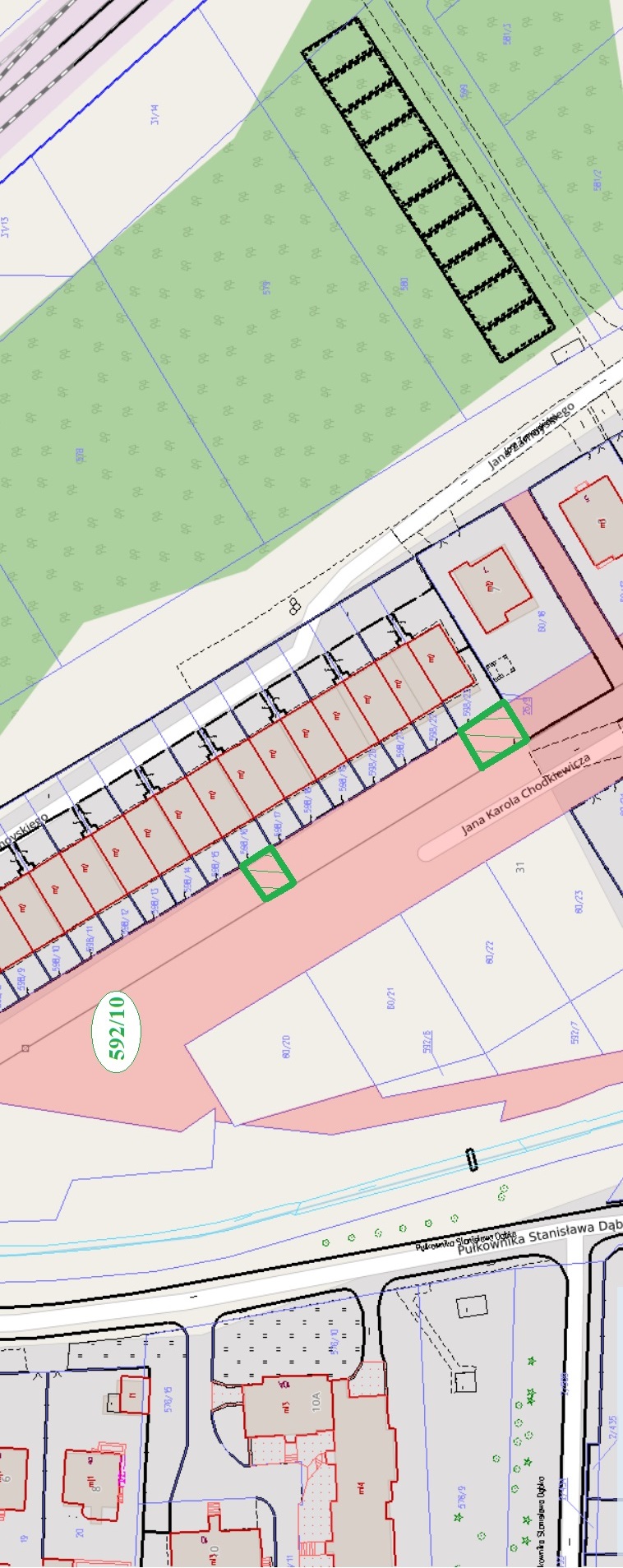 załącznik nr 3 do Uchwały Nr ……………….. Rady Miejskiej w Stalowej Woli z dnia………………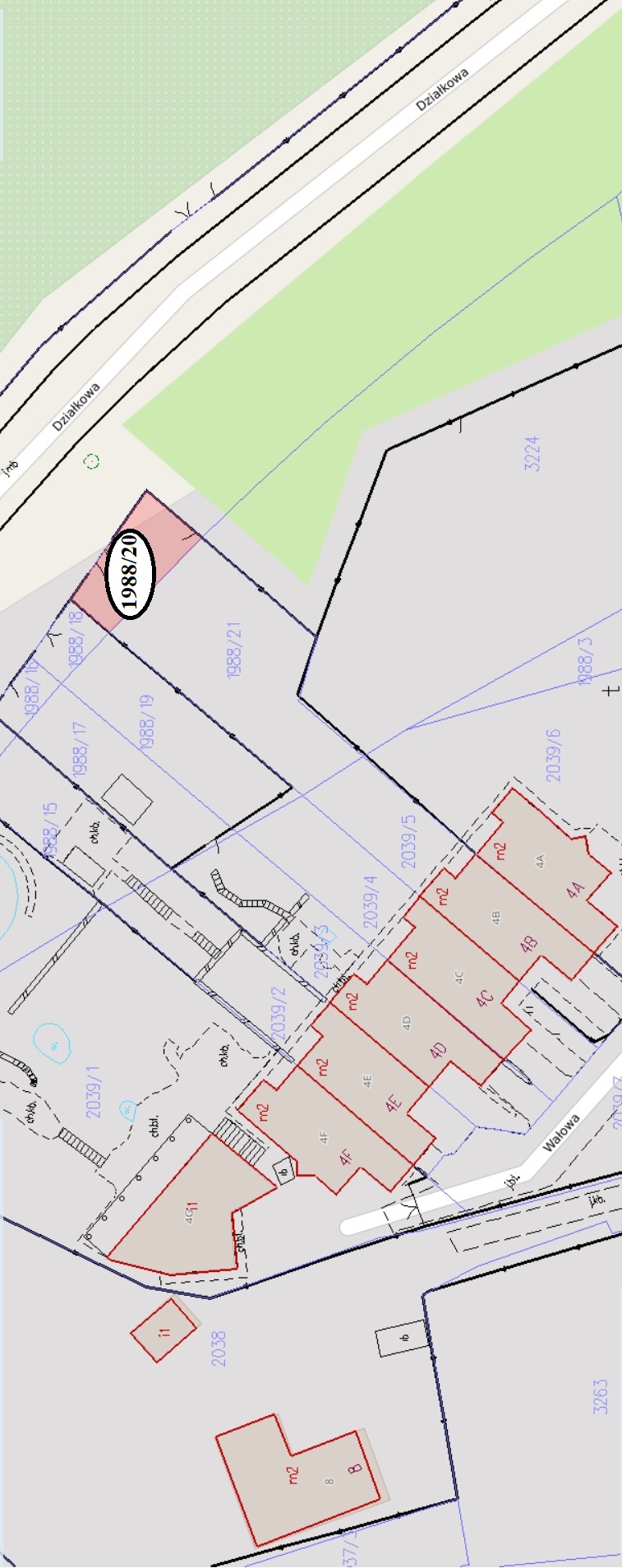 załącznik nr 4 do Uchwały Nr ……………….. Rady Miejskiej w Stalowej Woli z dnia………………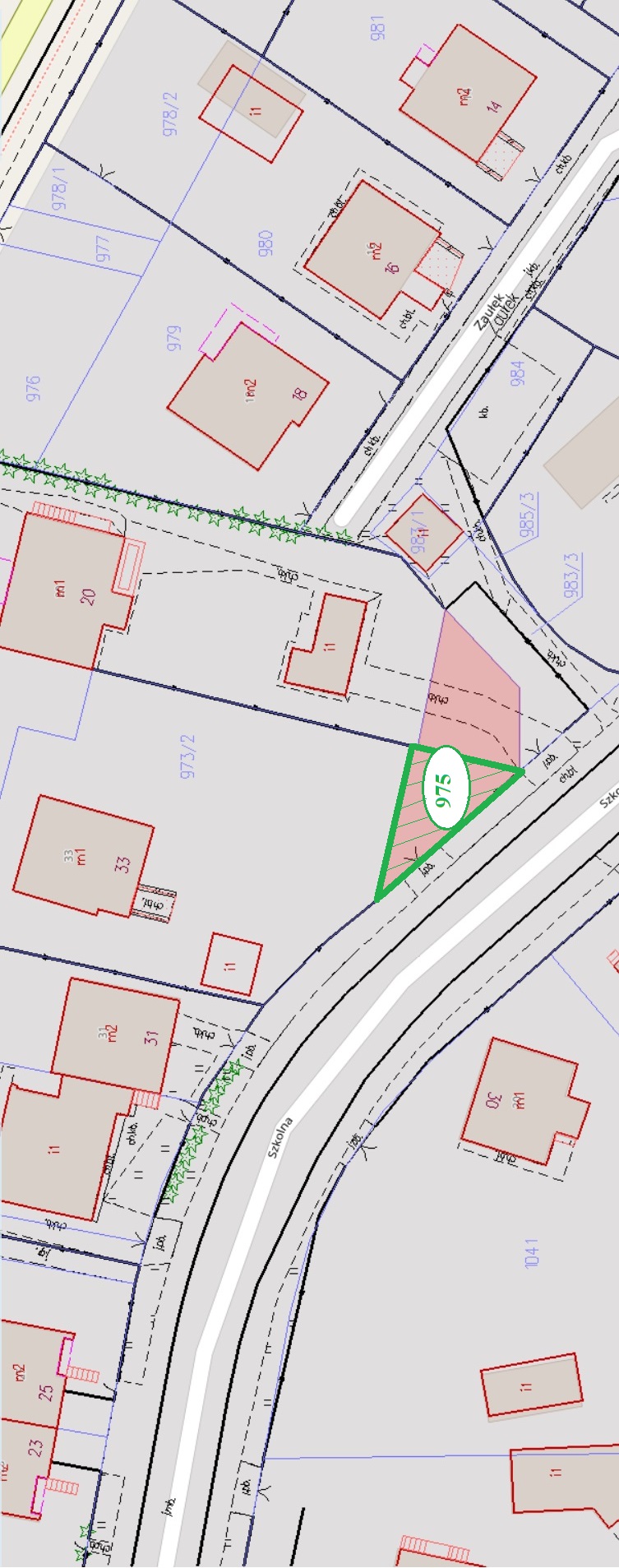 załącznik nr 5 do Uchwały Nr ……………….. Rady Miejskiej w Stalowej Woli z dnia………………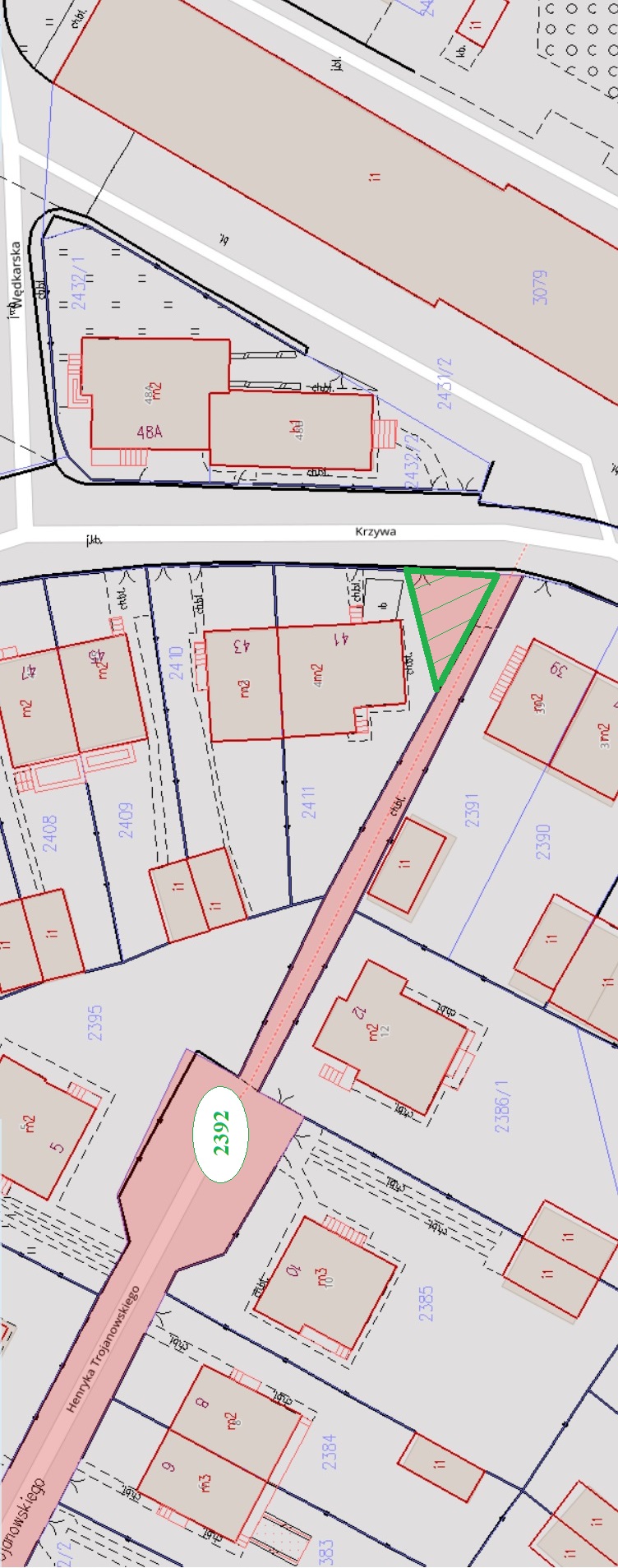 załącznik nr 6 do Uchwały Nr ……………….. Rady Miejskiej w Stalowej Woli z dnia………………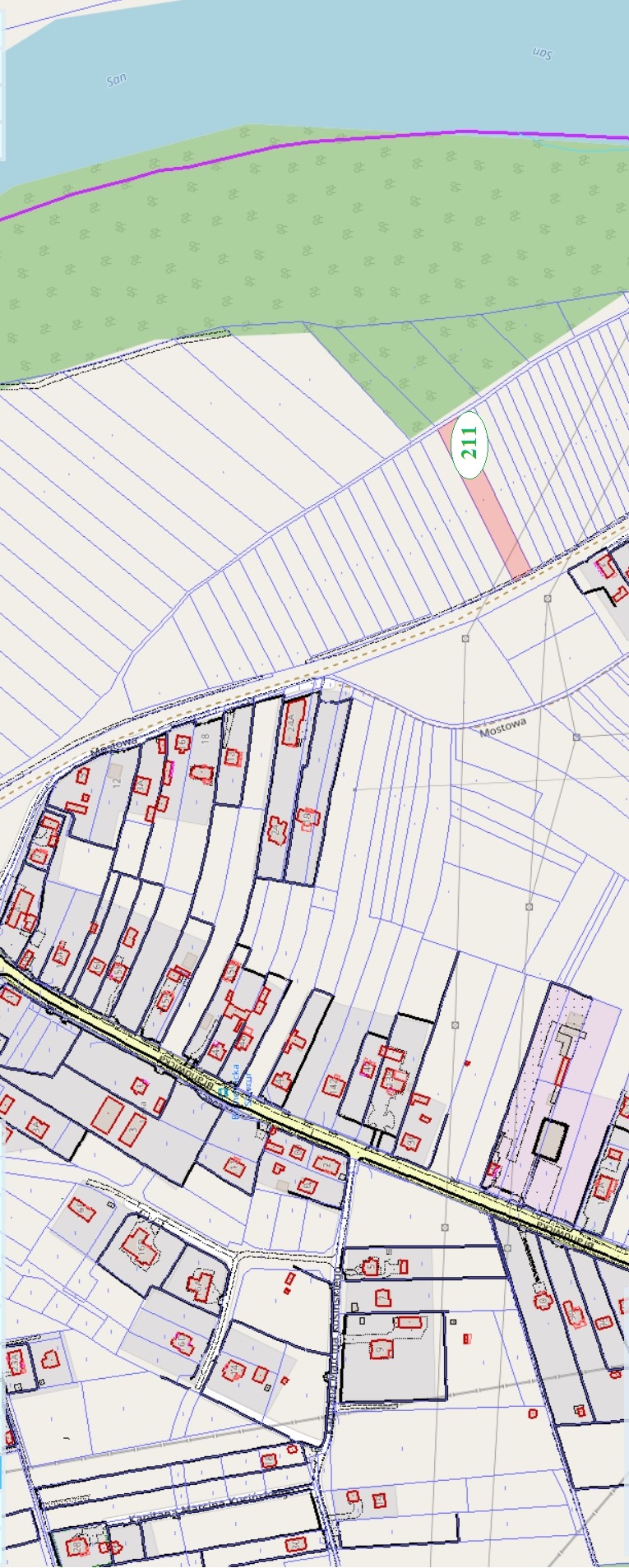 załącznik nr 7 do Uchwały Nr ……………….. Rady Miejskiej w Stalowej Woli z dnia………………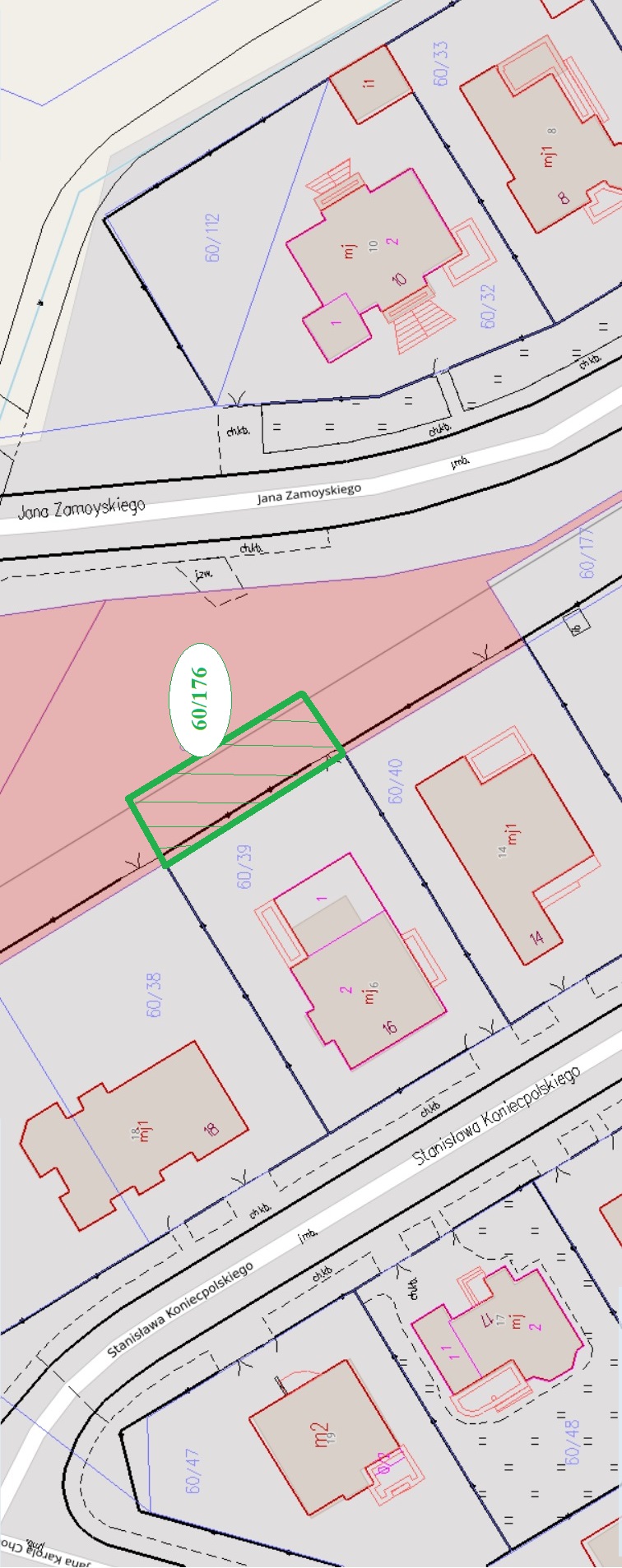 załącznik nr 8 do Uchwały Nr ……………….. Rady Miejskiej w Stalowej Woli z dnia………………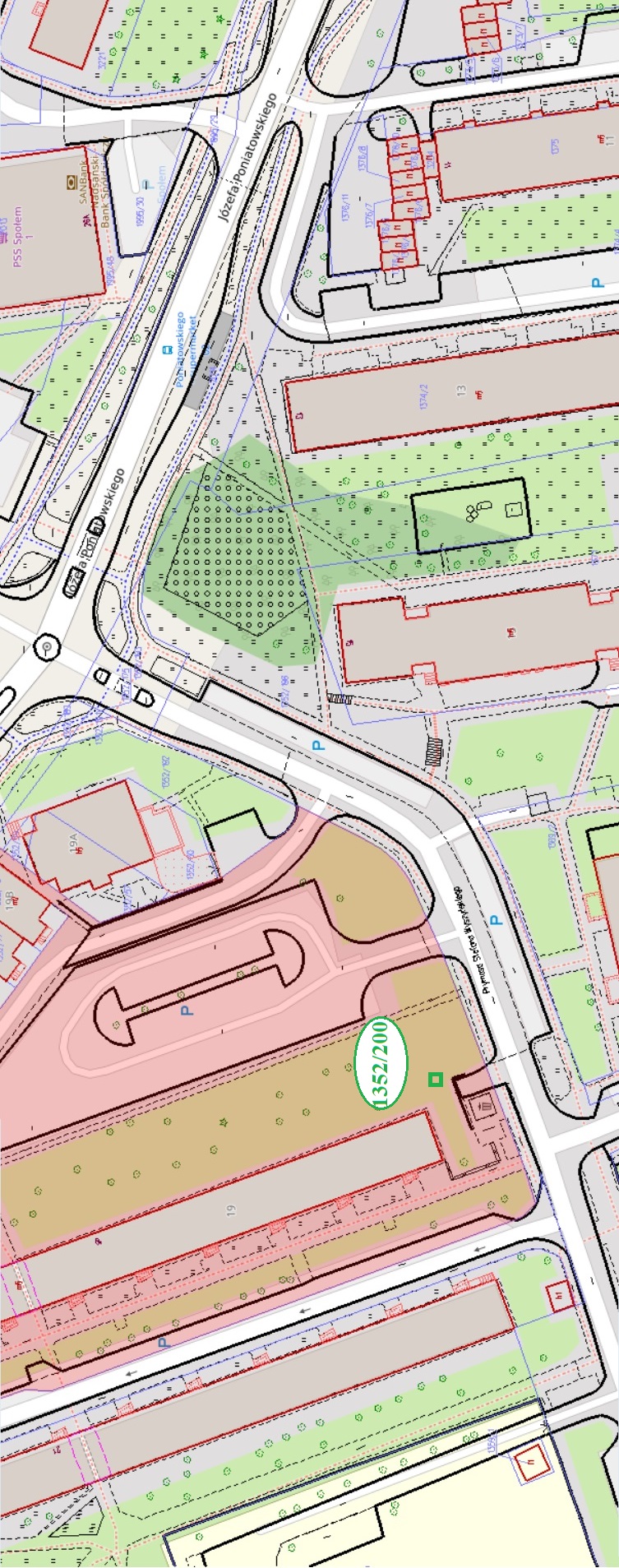 załącznik nr 9 do Uchwały Nr ……………….. Rady Miejskiej w Stalowej Woli z dnia………………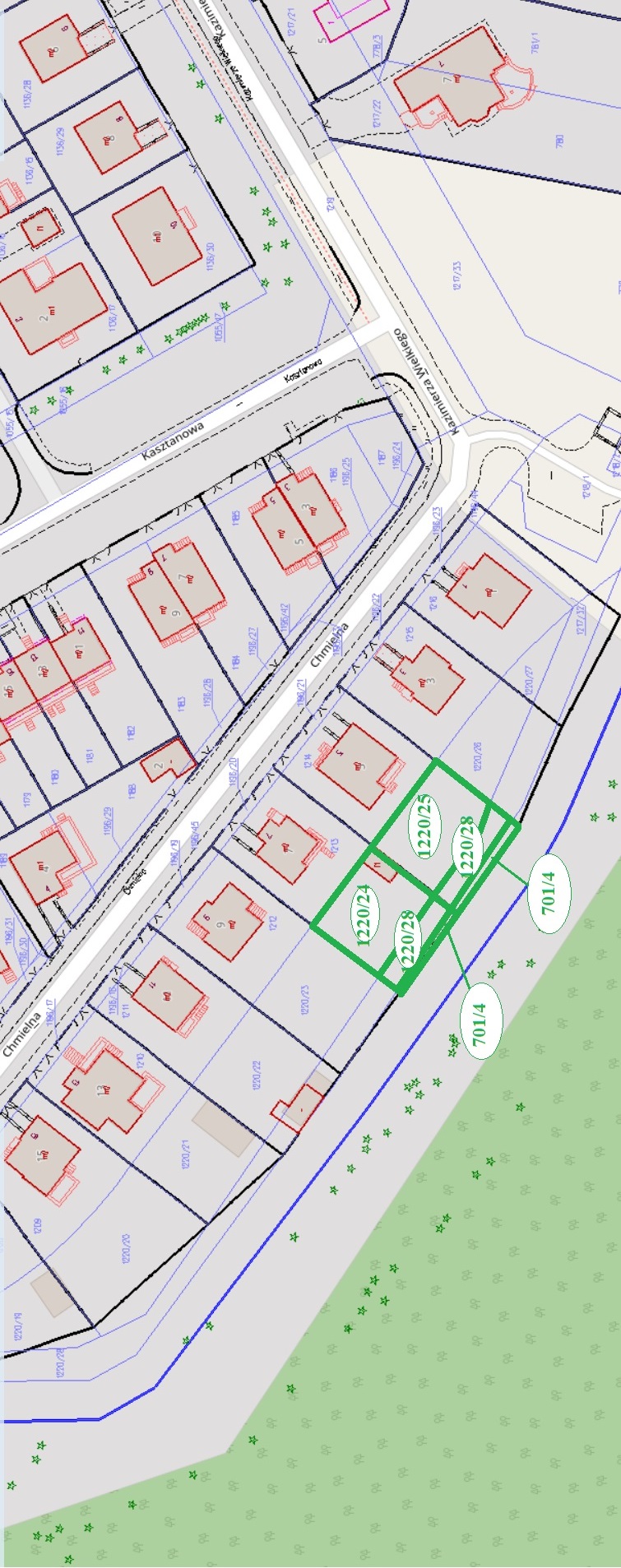 załącznik nr 10 do Uchwały Nr ……………….. Rady Miejskiej w Stalowej Woli z dnia………………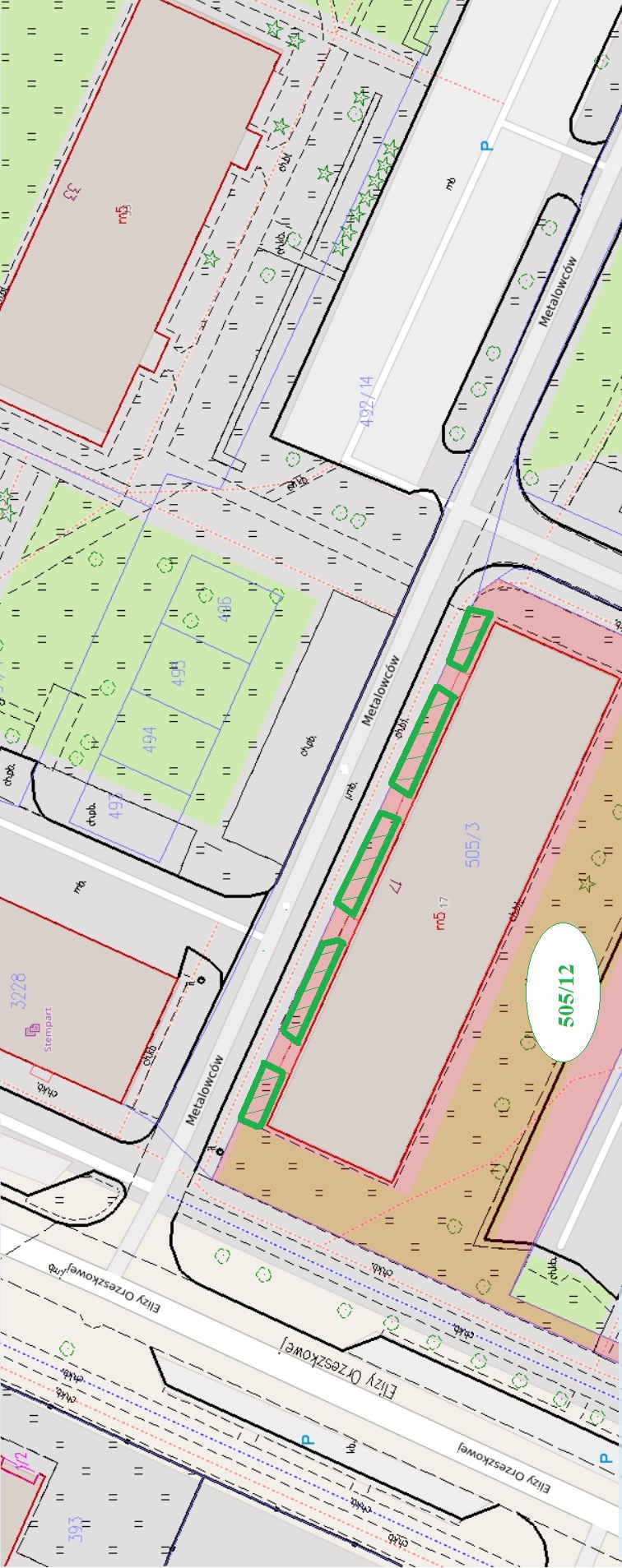 załącznik nr 11 do Uchwały Nr ……………….. Rady Miejskiej w Stalowej Woli z dnia………………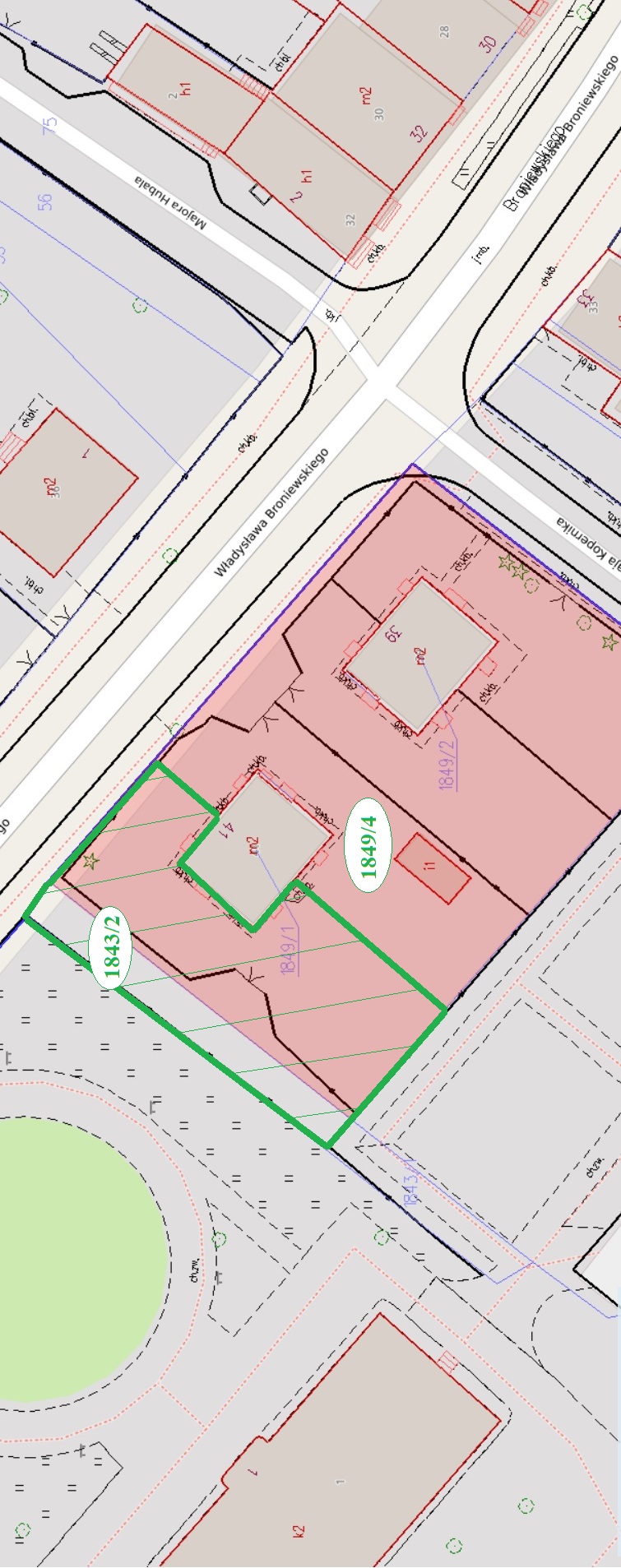 załącznik nr 12 do Uchwały Nr ……………….. Rady Miejskiej w Stalowej Woli z dnia………………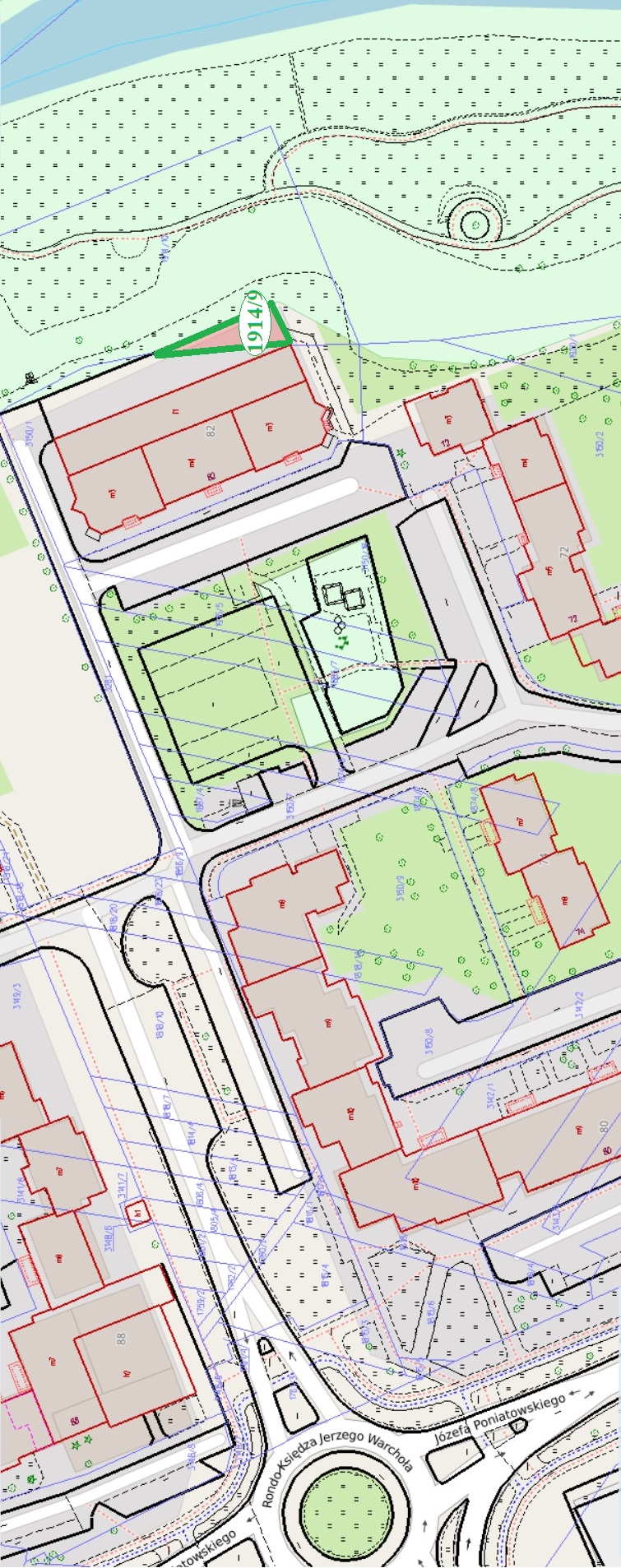 załącznik nr 13 do Uchwały Nr ……………….. Rady Miejskiej w Stalowej Woli z dnia………………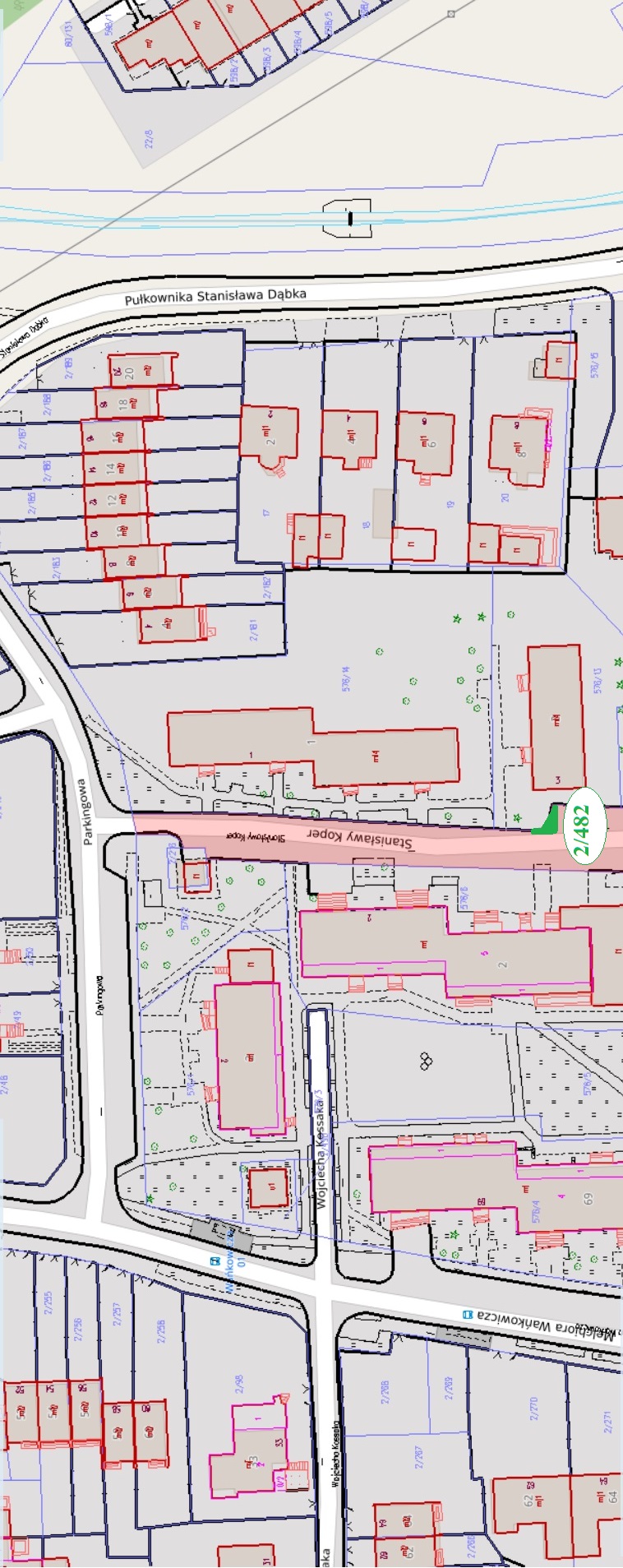 załącznik nr 14 do Uchwały Nr ……………….. Rady Miejskiej w Stalowej Woli z dnia………………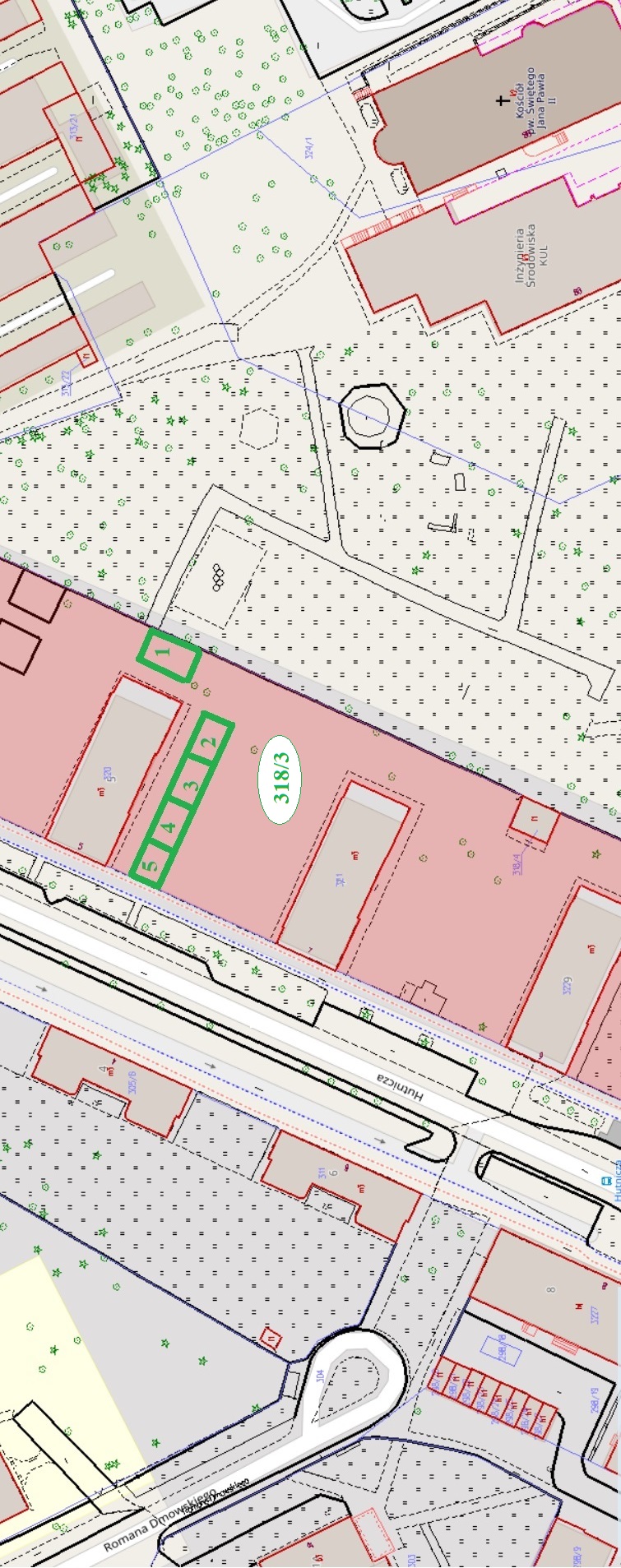 załącznik nr 15 do Uchwały Nr ……………….. Rady Miejskiej w Stalowej Woli z dnia………………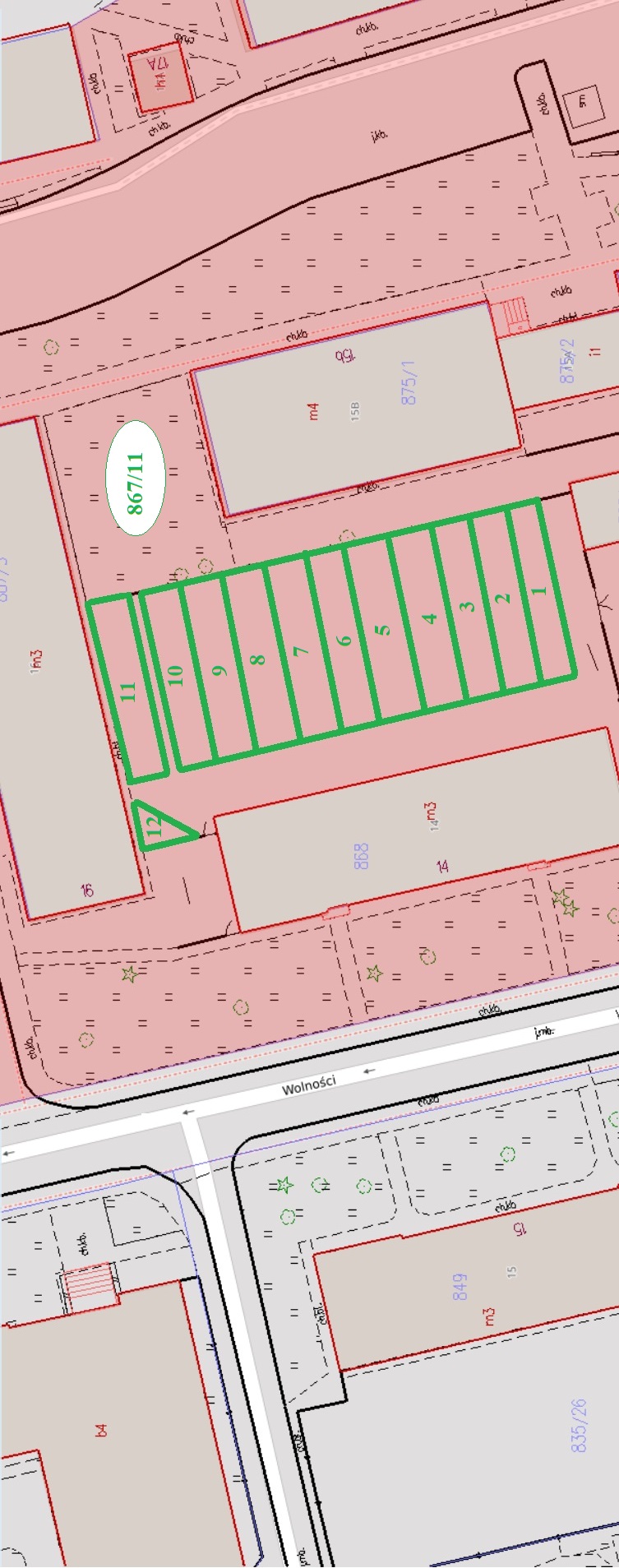 załącznik nr 16 do Uchwały Nr ……………….. Rady Miejskiej w Stalowej Woli z dnia………………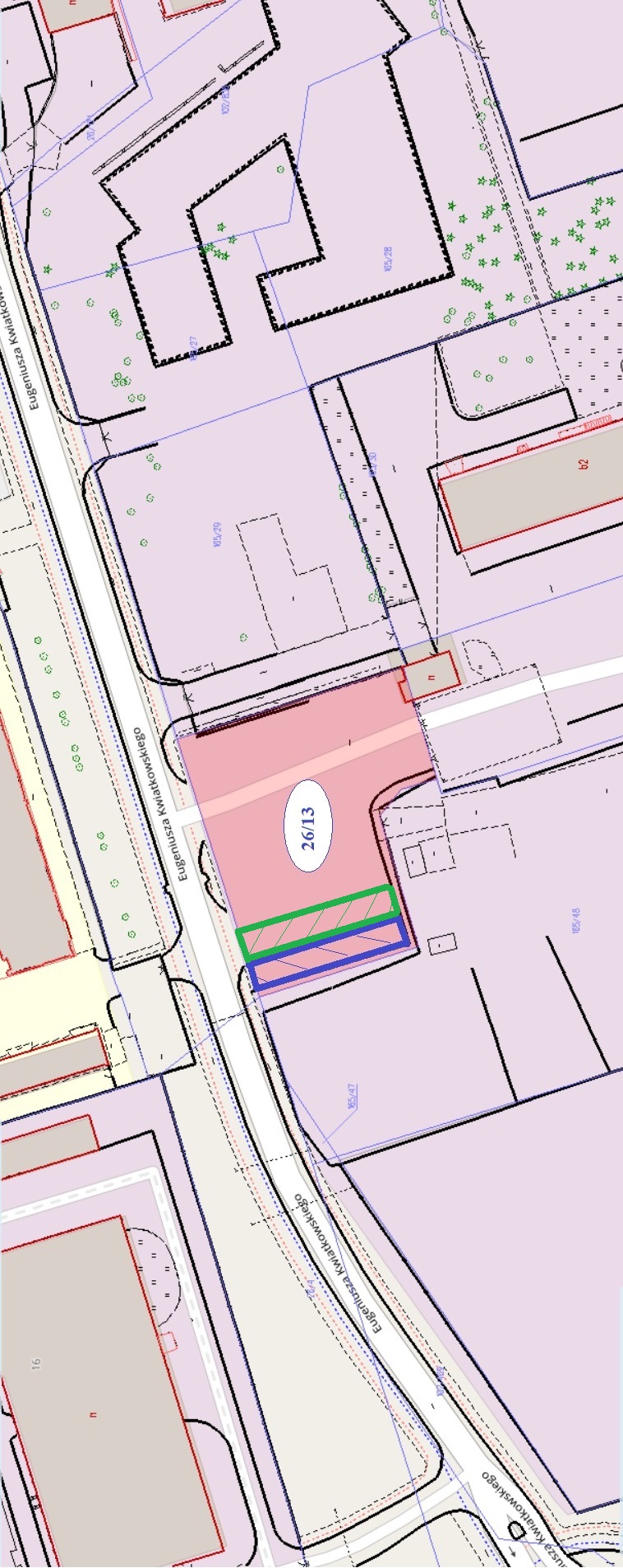 załącznik nr 17 do Uchwały Nr ……………….. Rady Miejskiej w Stalowej Woli z dnia………………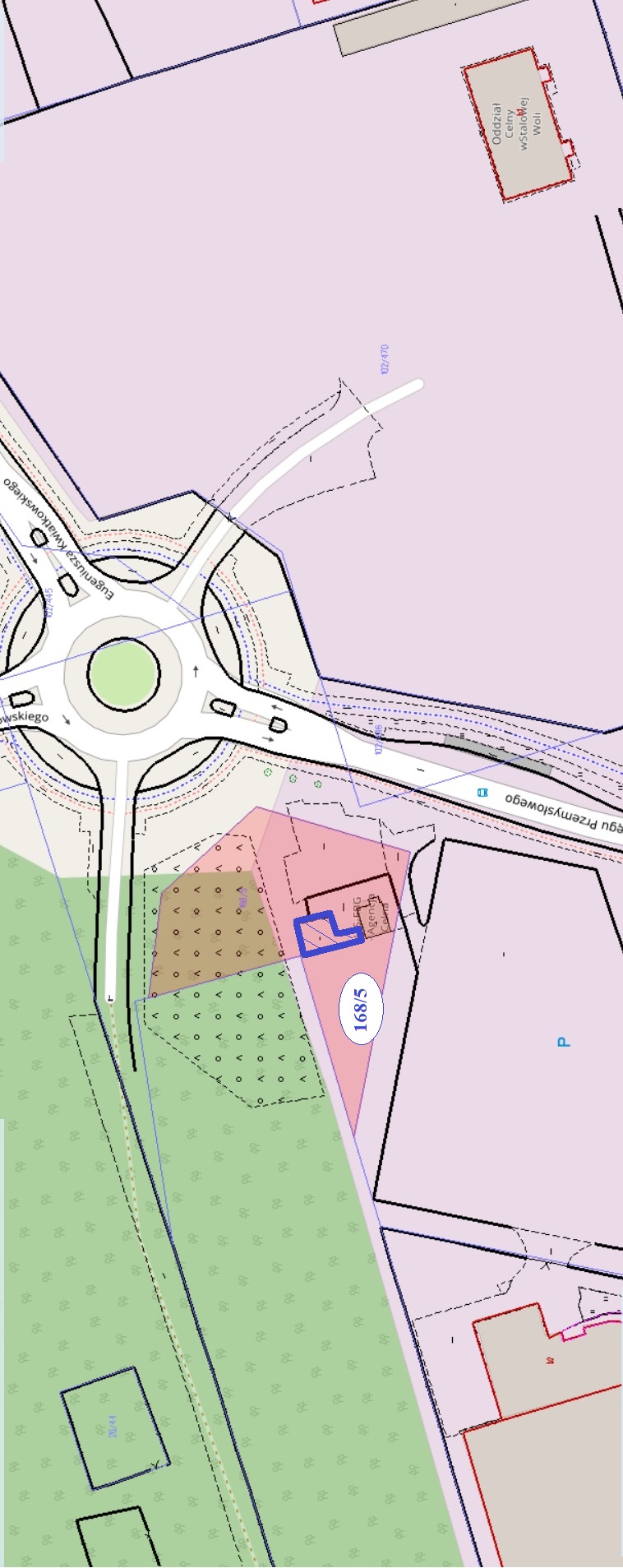 załącznik nr 18 do Uchwały Nr ……………….. Rady Miejskiej w Stalowej Woli z dnia………………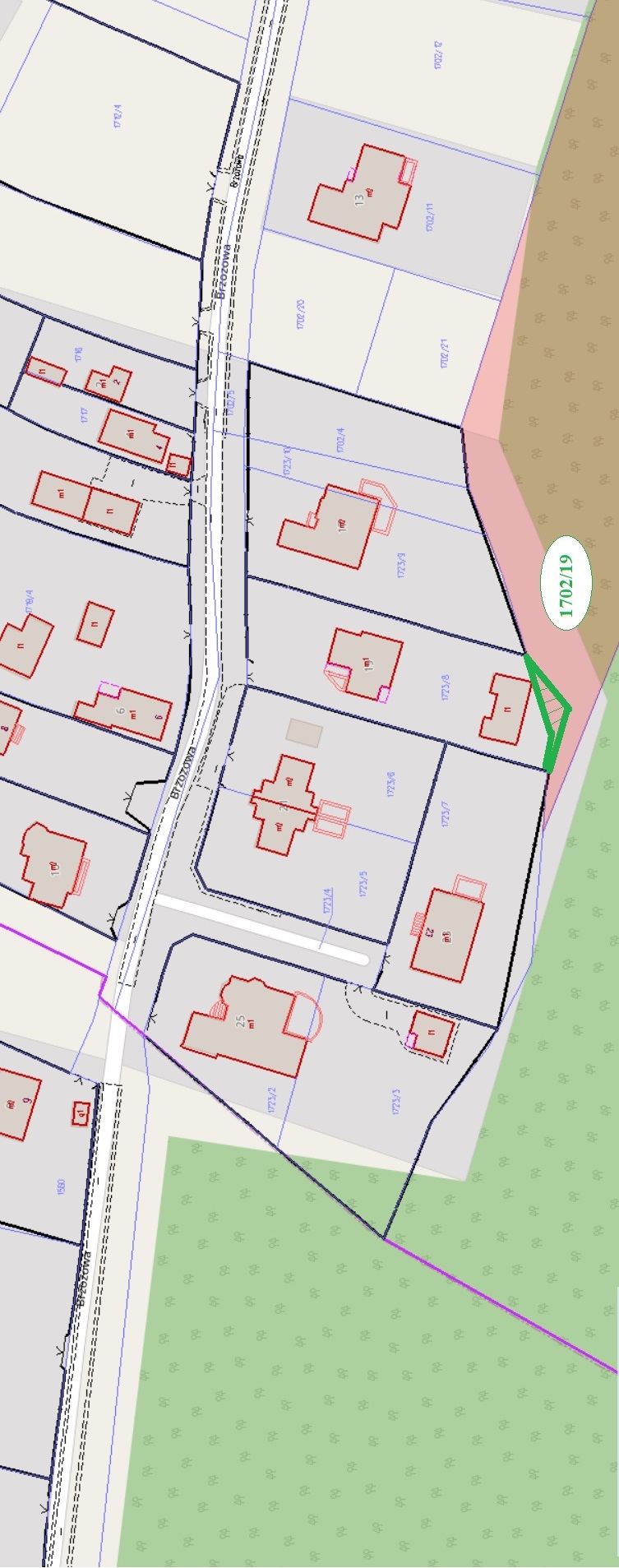 załącznik nr 19 do Uchwały Nr ……………….. Rady Miejskiej w Stalowej Woli z dnia………………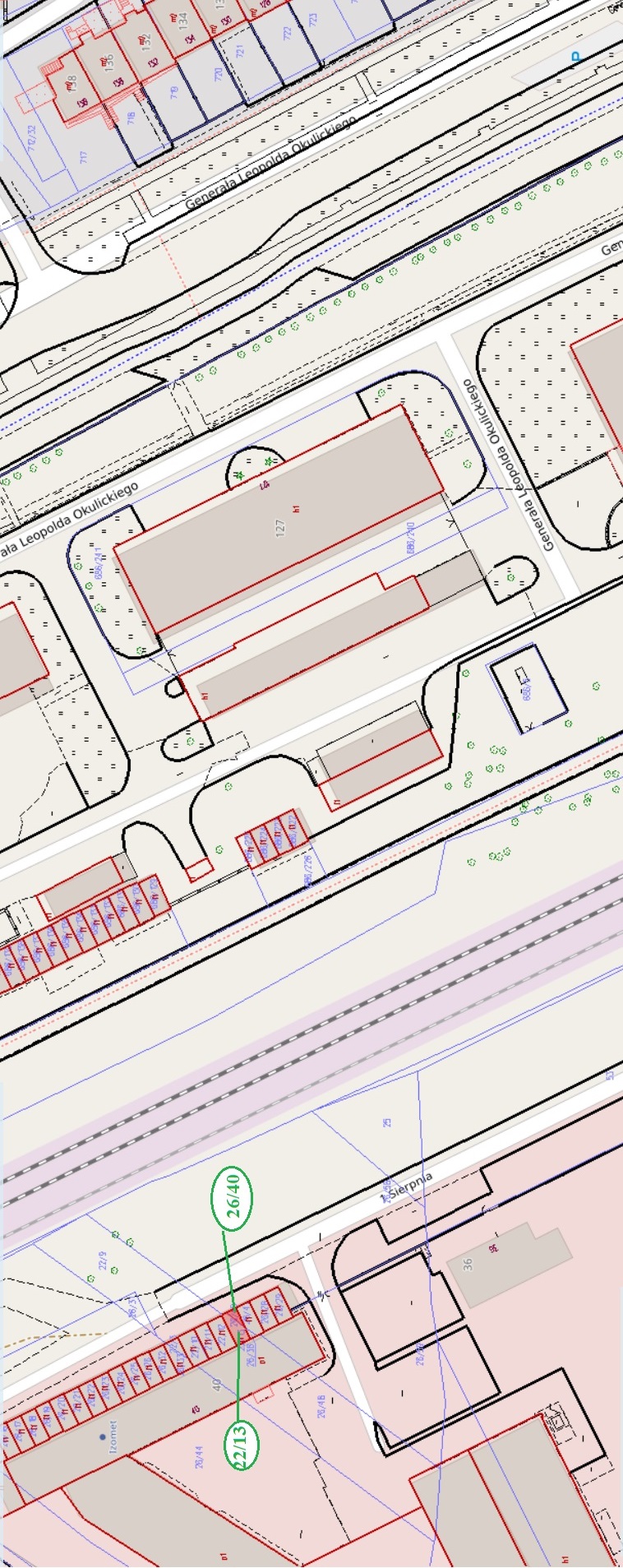 Lp.   Nr sprawyMGL.6845….LWPołożenie dzierżawionej nieruchomości w Stalowej Woli - obrębNr działkiPow. w m²Przeznaczenie dzierżawyOkres zawarcia dzierżawyPrzeznaczenie dzierżawionej nieruchomości w MPZP1235.20235załącznik nr 2592/10(część)60tereny przydomowe10 latMiejscowy Plan Zagospodarowania Przestrzennego obszaru mieszkaniowo-usługowego osiedla Hutnik  w Stalowej Woli ze zm.5Zn – tereny zieleni urządzonej 2246.20235załącznik nr 2592/10(część)80tereny przydomowe10 latMiejscowy Plan Zagospodarowania Przestrzennego obszaru mieszkaniowo-usługowego osiedla Hutnik  w Stalowej Woli ze zm.5Zn – tereny zieleni urządzonej 3 210.20233załącznik nr 3 1988/2074tereny przydomowenieoznaczonybrak mpzp 4209.20233załącznik nr 4975(część)72tereny przydomowe10 latMiejscowy Plan Zagospodarowania Przestrzennego osiedla Swoły w Stalowej Woli ze zm.MN3 – tereny zabudowy mieszkaniowej jednorodzinnej5208.20233załącznik nr 52392(część)49tereny przydomowenieoznaczonyMiejscowy Plan Zagospodarowania Przestrzennego osiedla Śródmieście                                 w Stalowej Woli ze zm.8MN – tereny zabudowy mieszkaniowej jednorodzinnej6 242.20231załącznik nr 62117121422tereny rolnetereny ogrodowe5 latBrak MPZP7232.20235załącznik nr 760/176(część)300tereny przydomowenieoznaczonyMiejscowy Plan Zagospodarowania Przestrzennego obszaru mieszkaniowo-usługowego osiedla Hutnik w Stalowej Woli7Zn – tereny zieleni niskiej 8222.20233załącznik nr 81352/200(część)1pod szafką telekomunikacyjnąnieoznaczonybrak mpzp9 234.20232załącznik nr 91220/241220/28(część)701/4(część)393(łącznie)tereny przydomowe10 latMiejscowy Plan Zagospodarowania Przestrzennego  osiedla Piaski I w Stalowej Woli1MN – tereny zabudowy mieszkaniowej jednorodzinnej 3WS – teren wód powierzchniowych śródlądowych10 212.20232załącznik nr 91220/251220/28(część)701/4(część)388(łącznie)tereny przydomowe10 latMiejscowy Plan Zagospodarowania Przestrzennego  osiedla Piaski I w Stalowej Woli1MN – tereny zabudowy mieszkaniowej jednorodzinnej 3WS – teren wód powierzchniowych śródlądowych11226.20233załącznik nr 10505/12(część)101ogródek przy zabudowie wielorodzinnejnieoznaczonyMiejscowy Plan Zagospodarowania Przestrzennego obszaru położonego pomiędzy ulicą Ofiar Katynia a ulicą Kwiatkowskiego w Stalowej Woli ze zm.4MW – tereny zabudowy mieszkaniowej wielorodzinnej12203.20231załącznik nr 111849/4(część)1843/2585(łącznie)tereny ogrodowedojazdowedo dnia 1 lipca 2027 r.Miejscowy Plan Zagospodarowania Przestrzennego osiedla Rozwadów w Stalowej Woli ze zm.MW – tereny zabudowy mieszkaniowej wielorodzinnej3U1 – tereny zabudowy usługowej-usługi publiczne 13219.20233załącznik nr 121914/9106dojazd do działki nr 3150/1nieoznaczonybrak mpzp14219a.20233załącznik nr 132/482(część)5parkingnieoznaczonyMiejscowy Plan Zagospodarowania Przestrzennego obszaru mieszkaniowo-usługowego osiedla Hutnik w Stalowej Woli9KDW – tereny dróg wewnętrznych15221.20233załącznik nr 14318/3(część)(ogródek nr 2)50ogródek przy zabudowie wielorodzinnej5 latMiejscowy Plan Zagospodarowania Przestrzennego rewitalizacji obszaru istniejącego osiedla Fabrycznego w Stalowej Woli MW2 – tereny zabudowy mieszkaniowej wielorodzinnej16 238.20233załącznik nr 14318/3(część)(ogródek nr 1)50ogródek przy zabudowie wielorodzinnej5 latMiejscowy Plan Zagospodarowania Przestrzennego rewitalizacji obszaru istniejącego osiedla Fabrycznego w Stalowej Woli MW2 – tereny zabudowy mieszkaniowej wielorodzinnej17 217.20233załącznik nr 14318/3(część)(ogródek nr 3)38ogródek przy zabudowie wielorodzinnej5 latMiejscowy Plan Zagospodarowania Przestrzennego rewitalizacji obszaru istniejącego osiedla Fabrycznego w Stalowej Woli MW2 – tereny zabudowy mieszkaniowej wielorodzinnej18218.20233załącznik nr 15867/11(część)(ogródek nr 11)80ogródek przy zabudowie wielorodzinnej5 latMiejscowy Plan Zagospodarowania Przestrzennego osiedla Śródmieście                                 w Stalowej Woli ze zm.4MW – tereny zabudowy mieszkaniowej wielorodzinnej19213.20233załącznik nr 15867/11(część)(ogródek nr 12)14ogródek przy zabudowie wielorodzinnej5 latMiejscowy Plan Zagospodarowania Przestrzennego osiedla Śródmieście                                 w Stalowej Woli ze zm.4MW – tereny zabudowy mieszkaniowej wielorodzinnej20231.20233załącznik nr 15867/11(część)(ogródek nr 10)80ogródek przy zabudowie wielorodzinnej5 latMiejscowy Plan Zagospodarowania Przestrzennego osiedla Śródmieście                                 w Stalowej Woli ze zm.4MW – tereny zabudowy mieszkaniowej wielorodzinnej21239.20233załącznik nr 15867/11(część)(ogródek nr 5)80ogródek przy zabudowie wielorodzinnej5 latMiejscowy Plan Zagospodarowania Przestrzennego osiedla Śródmieście                                 w Stalowej Woli ze zm.4MW – tereny zabudowy mieszkaniowej wielorodzinnej22215.20233załącznik nr 15867/11(część)(ogródek nr 3)80ogródek przy zabudowie wielorodzinnej5 latMiejscowy Plan Zagospodarowania Przestrzennego osiedla Śródmieście                                 w Stalowej Woli ze zm.4MW – tereny zabudowy mieszkaniowej wielorodzinnej23220.20233załącznik nr 15867/11(część)(ogródek nr 1)80ogródek przy zabudowie wielorodzinnej5 latMiejscowy Plan Zagospodarowania Przestrzennego osiedla Śródmieście                                 w Stalowej Woli ze zm.4MW – tereny zabudowy mieszkaniowej wielorodzinnej24225.20233załącznik nr 15867/11(część)(ogródek nr 2)80ogródek przy zabudowie wielorodzinnej5 latMiejscowy Plan Zagospodarowania Przestrzennego osiedla Śródmieście                                 w Stalowej Woli ze zm.4MW – tereny zabudowy mieszkaniowej wielorodzinnej25224.20233załącznik nr 15867/11(część)(ogródek nr 4)80ogródek przy zabudowie wielorodzinnej5 latMiejscowy Plan Zagospodarowania Przestrzennego osiedla Śródmieście                                 w Stalowej Woli ze zm.4MW – tereny zabudowy mieszkaniowej wielorodzinnej26223.20233załącznik nr 15867/11(część)(ogródek nr 9)80ogródek przy zabudowie wielorodzinnej5 latMiejscowy Plan Zagospodarowania Przestrzennego osiedla Śródmieście                                 w Stalowej Woli ze zm.4MW – tereny zabudowy mieszkaniowej wielorodzinnej27216.20233załącznik nr 15867/11(część)(ogródek nr 8)80ogródek przy zabudowie wielorodzinnej5 latMiejscowy Plan Zagospodarowania Przestrzennego osiedla Śródmieście                                 w Stalowej Woli ze zm.4MW – tereny zabudowy mieszkaniowej wielorodzinnej28255.20236załącznik nr 1626/13(część)(teren w kolorze zielonym)60parkingowenieoznaczonybrak mpzp29258.20236załącznik nr 1626/13(część)(teren w kolorze niebieskim)80parkingowenieoznaczonybrak mpzp30256.20236załącznik nr 17168/5(część)48biurowenieoznaczonybrak mpzp31257.20231załącznik nr 181702/19(część)50tereny przydomowenieoznaczonybrak mpzp32266.20233załącznik nr 1922/1326/40154garażowe15 latMiejscowy Plan Zagospodarowania Przestrzennego obszaru przemysłowo-usługowego w rejonie ulic Przemysłowej i Niezłomnych w Stalowej Woli – Etap I ze zm.U2 – usługi komercyjne